Demokratie leben!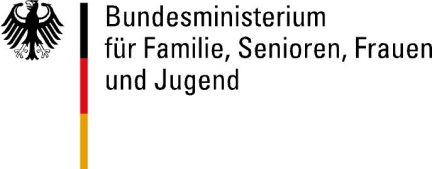 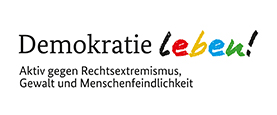 Antrag auf eine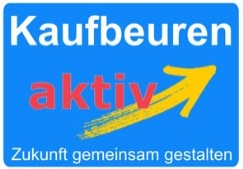 Veranstaltung oder Aktion -1. Angaben zum Veranstalter 1.1 Kontaktdaten1.2. Unterschriftsberechtigte Person (z. B. Geschäftsführer/-in, Vereinsvorsitzende/r)1.3. Ansprechpartner für die Veranstaltung/das Projekt2. Bezeichnung der Veranstaltung/Aktion3. Zeitraum der Veranstaltung/Aktion  ___________________________________4. Durchführungsort / Veranstaltungsraum5. Kurzbeschreibung (Stellen Sie kurz die Inhalte und Ziele der Veranstaltung/Aktion dar)6. Zielgruppen (Mehrfachnennungen möglich) Kinder
 Jugendliche
 Erwachsene
 Senioren8. Welche Leitziele werden mit Ihrer Veranstaltung/Aktion erreicht? (bitte beachten Sie die Rahmenbedingungen im Anhang!!)	Leitziel 1 - Kaufbeuren hat eine lebendige Demokratie- und Jugendbeteiligung	Leitziel 2 - Wir schätzen und leben Demokratie in Kaufbeuren	Leitziel 3 - Förderung des Diversity-Gedanken in Kaufbeuren7. Kooperationspartner (Mit wem arbeiten Sie zusammen?)8. Erwartete Personenanzahl Anzahl Besucher/-innen: ______________ 9. Veröffentlichungen 9.1. Sind im Rahmen des Einzelprojekts Veröffentlichungen geplant? (z.B. Flyer, Plakate) Ja, dann bitte 1 Exemplar an die Koordinierungsstelle. 
 Nein. 9.2. Wie wird die Veranstaltung / das Projekt öffentlich gemacht? Zeitung

 Flyer / Plakate

 Einladung per Post / E-Mail

 Sonstiges ________________________________________10. Finanzieller Aufwand (Bitte legen Sie einen ausführlichen Finanzplan dem Antrag bei. Ohne diesen Finanzplan wird der Antrag nicht bearbeitet!)_________________________________________________		________________________Unterschrift Vorstand/Geschäftsführer				 		Stempel EinrichtungStraße / HausnummerPLZ / OrtTelefonTelefaxE-MailAnrede, TitelVorname, NameFunktionAnrede, TitelVorname, NameFunktionFinanzieller AufwandGesamtaufwandFinanzieller AufwandEigenanteil / Spenden / Einnahmen Finanzieller AufwandFinanzierungslücke